Unterrichtsbaustein zur Verkehrserziehung         erstellt vom Seminar Bayern VSE Unterrichtsbaustein zur Verkehrserziehung         erstellt vom Seminar Bayern VSE Unterrichtsbaustein zur Verkehrserziehung         erstellt vom Seminar Bayern VSE Unterrichtsbaustein zur Verkehrserziehung         erstellt vom Seminar Bayern VSE Unterrichtsbaustein zur Verkehrserziehung         erstellt vom Seminar Bayern VSE Titel der Aufgabe: Wahrnehmung – Worauf muss ich im Straßenverkehr achten?    Titel der Aufgabe: Wahrnehmung – Worauf muss ich im Straßenverkehr achten?    Titel der Aufgabe: Wahrnehmung – Worauf muss ich im Straßenverkehr achten?    Titel der Aufgabe: Wahrnehmung – Worauf muss ich im Straßenverkehr achten?    Titel der Aufgabe: Wahrnehmung – Worauf muss ich im Straßenverkehr achten?    Autoren Autoren Anne Beck, Volker Bippus, Anne BroocksAnne Beck, Volker Bippus, Anne BroocksAnne Beck, Volker Bippus, Anne BroocksAufgabe erstellt am:Aufgabe erstellt am:15.03.1815.03.1815.03.18SchulartSchulartGrundschuleGrundschuleGrundschuleJahrgangsstufeJahrgangsstufeAlle JahrgangsstufenAlle JahrgangsstufenAlle JahrgangsstufenFach/FächergruppeFach/FächergruppeHSUHSUHSUZeitumfangZeitumfang1 UZE1 UZE1 UZELehrplanbezug* Kompetenzerwartung* Teilkompetenzen* InhalteLehrplanbezug* Kompetenzerwartung* Teilkompetenzen* InhalteGrundschuleGrundlegende Kompetenzen zum Ende der 2. JahrgangsstufeAls Fußgänger handeln die Kinder sicherheitsbewusst und nutzen als Roller- und Radfahrer Übungen im Schonraum aktiv zur Erweiterung ihrer Wahrnehmungs- und Reaktionsfähigkeit- HSU 1/2 Lernbereich 5 Raum und Mobilität – 5.3 Mobilität im Raum:Kompetenzerwartung 1/2Die Schülerinnen und Schüler zeigen bei Übungen im Schonraum (z. B. mit Roller, Inlineskates oder Fahrrad), dass sie ihre Umgebung aufmerksam wahrnehmen sowie rasch und angemessen auf unerwartete Situationen reagierenInhalte zu den KompetenzenKinder im Straßenverkehr (Wahrnehmung und Einschätzung von Gefahren, 3A-Training, Training des Verkehrssinns und der Fahrzeugbeherrschung im Schonraum)Grundlegende Kompetenzen zum Ende der 4. JahrgangsstufeAls Verkehrsteilnehmer (z. B. mit dem Fahrrad) handeln sie vorausschauend, regelgerecht, sicherheitsbewusst und rücksichtsvoll- HSU 3/4 Lernbereich 5 Raum und Mobilität – 5.3 Mobilität im Raum:Kompetenzerwartung 3/4Die Schülerinnen und Schüler schätzen für sie gefährliche Situationen im Verkehr richtig ein und nehmen dabei mögliche Verhaltensweisen anderer Verkehrsteilnehmer gedanklich vorwegachten als Verkehrsteilnehmer (z. B. mit Fahrrad, Roller oder Inlineskates) auf eine verkehrssichere Ausrüstung und verhalten sich sicherheitsbewusstInhalte zu den KompetenzenSicherheit im Straßenverkehr (durch verkehrssichere Ausrüstung und sicherheitsbewusste Kleidung sowie angemessenes Verhalten, z. B. vorausschauendes Handeln, Vermeidung von Ablenkungen)GrundschuleGrundlegende Kompetenzen zum Ende der 2. JahrgangsstufeAls Fußgänger handeln die Kinder sicherheitsbewusst und nutzen als Roller- und Radfahrer Übungen im Schonraum aktiv zur Erweiterung ihrer Wahrnehmungs- und Reaktionsfähigkeit- HSU 1/2 Lernbereich 5 Raum und Mobilität – 5.3 Mobilität im Raum:Kompetenzerwartung 1/2Die Schülerinnen und Schüler zeigen bei Übungen im Schonraum (z. B. mit Roller, Inlineskates oder Fahrrad), dass sie ihre Umgebung aufmerksam wahrnehmen sowie rasch und angemessen auf unerwartete Situationen reagierenInhalte zu den KompetenzenKinder im Straßenverkehr (Wahrnehmung und Einschätzung von Gefahren, 3A-Training, Training des Verkehrssinns und der Fahrzeugbeherrschung im Schonraum)Grundlegende Kompetenzen zum Ende der 4. JahrgangsstufeAls Verkehrsteilnehmer (z. B. mit dem Fahrrad) handeln sie vorausschauend, regelgerecht, sicherheitsbewusst und rücksichtsvoll- HSU 3/4 Lernbereich 5 Raum und Mobilität – 5.3 Mobilität im Raum:Kompetenzerwartung 3/4Die Schülerinnen und Schüler schätzen für sie gefährliche Situationen im Verkehr richtig ein und nehmen dabei mögliche Verhaltensweisen anderer Verkehrsteilnehmer gedanklich vorwegachten als Verkehrsteilnehmer (z. B. mit Fahrrad, Roller oder Inlineskates) auf eine verkehrssichere Ausrüstung und verhalten sich sicherheitsbewusstInhalte zu den KompetenzenSicherheit im Straßenverkehr (durch verkehrssichere Ausrüstung und sicherheitsbewusste Kleidung sowie angemessenes Verhalten, z. B. vorausschauendes Handeln, Vermeidung von Ablenkungen)GrundschuleGrundlegende Kompetenzen zum Ende der 2. JahrgangsstufeAls Fußgänger handeln die Kinder sicherheitsbewusst und nutzen als Roller- und Radfahrer Übungen im Schonraum aktiv zur Erweiterung ihrer Wahrnehmungs- und Reaktionsfähigkeit- HSU 1/2 Lernbereich 5 Raum und Mobilität – 5.3 Mobilität im Raum:Kompetenzerwartung 1/2Die Schülerinnen und Schüler zeigen bei Übungen im Schonraum (z. B. mit Roller, Inlineskates oder Fahrrad), dass sie ihre Umgebung aufmerksam wahrnehmen sowie rasch und angemessen auf unerwartete Situationen reagierenInhalte zu den KompetenzenKinder im Straßenverkehr (Wahrnehmung und Einschätzung von Gefahren, 3A-Training, Training des Verkehrssinns und der Fahrzeugbeherrschung im Schonraum)Grundlegende Kompetenzen zum Ende der 4. JahrgangsstufeAls Verkehrsteilnehmer (z. B. mit dem Fahrrad) handeln sie vorausschauend, regelgerecht, sicherheitsbewusst und rücksichtsvoll- HSU 3/4 Lernbereich 5 Raum und Mobilität – 5.3 Mobilität im Raum:Kompetenzerwartung 3/4Die Schülerinnen und Schüler schätzen für sie gefährliche Situationen im Verkehr richtig ein und nehmen dabei mögliche Verhaltensweisen anderer Verkehrsteilnehmer gedanklich vorwegachten als Verkehrsteilnehmer (z. B. mit Fahrrad, Roller oder Inlineskates) auf eine verkehrssichere Ausrüstung und verhalten sich sicherheitsbewusstInhalte zu den KompetenzenSicherheit im Straßenverkehr (durch verkehrssichere Ausrüstung und sicherheitsbewusste Kleidung sowie angemessenes Verhalten, z. B. vorausschauendes Handeln, Vermeidung von Ablenkungen)Unterrichtsverlauf/Unterrichtsschritte:1. Motivation/Problemstellung entdecken: Szenische Darstellung mit verteilten Rollen Ausgangssituation: Kreuzung (Markierung am Boden/Klebeband, Seile ...)Rollenbeschreibungen auf Auftragskärtchen: 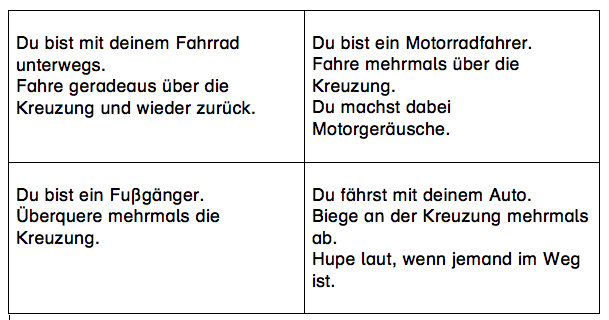 Die nicht agierenden Schülerinnen und Schüler sind Beobachter der Szene.Gegebenenfalls Rollenwechsel.Unterrichtsgespräch über die Szene/Beobachtungen und Herausarbeitung des Stundenschwerpunkts: Worauf muss ich im Straßenverkehr achten?2. Vorstellungen entwickeln/Lernmaterial bearbeiten:Schülerinnen und Schüler notieren ihre Ideen/ihr Vorwissen auf Post-it´s bzw. Wortkarten. Sammeln und Sortieren an der Tafel oder im Sitzkreis.Gemeinsamkeiten bzw. Überbegriffe finden (Geräusche wahrnehmen, Verkehrsteilnehmer genau beobachten, Blickkontakt aufnehmen...)3. Übung: HandicapPartner stehen hintereinander, der vordere Partner hat die Augen geschlossen, der hintere Partner lenkt durch sanftes Antippen auf je eine Schulter seinen Vordermann kollisionsfrei durch den Raum. Ein Antippen am Rücken bedeutet losgehen, ein Antippen auf dem Kopf bedeutet stehen bleiben. Auf einen Signalton (Glocke, Pfeife, Klatschen...) beginnt die Übung.alle Teilnehmer der Gruppe bewegen sich im RaumReflexion der ÜbungSchilderung der Erfahrungen und EmpfindungenWiederholung der Übung unter Berücksichtigung der in der Reflexion angesprochenen Schwierigkeiten4. Lernzugewinn vernetzen und transferierenLebensweltbezug: Eintrag in ein Lerntagebuch (Beispiel: Bild 1)Nimm deinen Schulweg diese Woche bewusst wahr. Notiere deine Beobachtungen (Was siehst du? Was hörst du? Wem begegnest du? ...)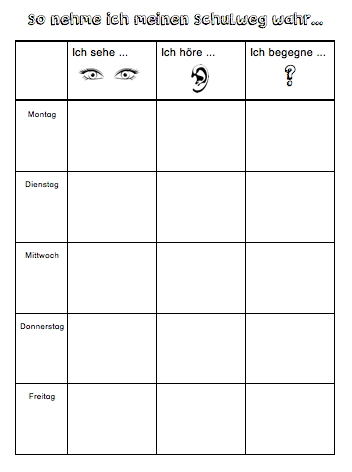 Bild 1: LerntagebuchUnterrichtsverlauf/Unterrichtsschritte:1. Motivation/Problemstellung entdecken: Szenische Darstellung mit verteilten Rollen Ausgangssituation: Kreuzung (Markierung am Boden/Klebeband, Seile ...)Rollenbeschreibungen auf Auftragskärtchen: Die nicht agierenden Schülerinnen und Schüler sind Beobachter der Szene.Gegebenenfalls Rollenwechsel.Unterrichtsgespräch über die Szene/Beobachtungen und Herausarbeitung des Stundenschwerpunkts: Worauf muss ich im Straßenverkehr achten?2. Vorstellungen entwickeln/Lernmaterial bearbeiten:Schülerinnen und Schüler notieren ihre Ideen/ihr Vorwissen auf Post-it´s bzw. Wortkarten. Sammeln und Sortieren an der Tafel oder im Sitzkreis.Gemeinsamkeiten bzw. Überbegriffe finden (Geräusche wahrnehmen, Verkehrsteilnehmer genau beobachten, Blickkontakt aufnehmen...)3. Übung: HandicapPartner stehen hintereinander, der vordere Partner hat die Augen geschlossen, der hintere Partner lenkt durch sanftes Antippen auf je eine Schulter seinen Vordermann kollisionsfrei durch den Raum. Ein Antippen am Rücken bedeutet losgehen, ein Antippen auf dem Kopf bedeutet stehen bleiben. Auf einen Signalton (Glocke, Pfeife, Klatschen...) beginnt die Übung.alle Teilnehmer der Gruppe bewegen sich im RaumReflexion der ÜbungSchilderung der Erfahrungen und EmpfindungenWiederholung der Übung unter Berücksichtigung der in der Reflexion angesprochenen Schwierigkeiten4. Lernzugewinn vernetzen und transferierenLebensweltbezug: Eintrag in ein Lerntagebuch (Beispiel: Bild 1)Nimm deinen Schulweg diese Woche bewusst wahr. Notiere deine Beobachtungen (Was siehst du? Was hörst du? Wem begegnest du? ...)Bild 1: LerntagebuchUnterrichtsverlauf/Unterrichtsschritte:1. Motivation/Problemstellung entdecken: Szenische Darstellung mit verteilten Rollen Ausgangssituation: Kreuzung (Markierung am Boden/Klebeband, Seile ...)Rollenbeschreibungen auf Auftragskärtchen: Die nicht agierenden Schülerinnen und Schüler sind Beobachter der Szene.Gegebenenfalls Rollenwechsel.Unterrichtsgespräch über die Szene/Beobachtungen und Herausarbeitung des Stundenschwerpunkts: Worauf muss ich im Straßenverkehr achten?2. Vorstellungen entwickeln/Lernmaterial bearbeiten:Schülerinnen und Schüler notieren ihre Ideen/ihr Vorwissen auf Post-it´s bzw. Wortkarten. Sammeln und Sortieren an der Tafel oder im Sitzkreis.Gemeinsamkeiten bzw. Überbegriffe finden (Geräusche wahrnehmen, Verkehrsteilnehmer genau beobachten, Blickkontakt aufnehmen...)3. Übung: HandicapPartner stehen hintereinander, der vordere Partner hat die Augen geschlossen, der hintere Partner lenkt durch sanftes Antippen auf je eine Schulter seinen Vordermann kollisionsfrei durch den Raum. Ein Antippen am Rücken bedeutet losgehen, ein Antippen auf dem Kopf bedeutet stehen bleiben. Auf einen Signalton (Glocke, Pfeife, Klatschen...) beginnt die Übung.alle Teilnehmer der Gruppe bewegen sich im RaumReflexion der ÜbungSchilderung der Erfahrungen und EmpfindungenWiederholung der Übung unter Berücksichtigung der in der Reflexion angesprochenen Schwierigkeiten4. Lernzugewinn vernetzen und transferierenLebensweltbezug: Eintrag in ein Lerntagebuch (Beispiel: Bild 1)Nimm deinen Schulweg diese Woche bewusst wahr. Notiere deine Beobachtungen (Was siehst du? Was hörst du? Wem begegnest du? ...)Bild 1: LerntagebuchUnterrichtsverlauf/Unterrichtsschritte:1. Motivation/Problemstellung entdecken: Szenische Darstellung mit verteilten Rollen Ausgangssituation: Kreuzung (Markierung am Boden/Klebeband, Seile ...)Rollenbeschreibungen auf Auftragskärtchen: Die nicht agierenden Schülerinnen und Schüler sind Beobachter der Szene.Gegebenenfalls Rollenwechsel.Unterrichtsgespräch über die Szene/Beobachtungen und Herausarbeitung des Stundenschwerpunkts: Worauf muss ich im Straßenverkehr achten?2. Vorstellungen entwickeln/Lernmaterial bearbeiten:Schülerinnen und Schüler notieren ihre Ideen/ihr Vorwissen auf Post-it´s bzw. Wortkarten. Sammeln und Sortieren an der Tafel oder im Sitzkreis.Gemeinsamkeiten bzw. Überbegriffe finden (Geräusche wahrnehmen, Verkehrsteilnehmer genau beobachten, Blickkontakt aufnehmen...)3. Übung: HandicapPartner stehen hintereinander, der vordere Partner hat die Augen geschlossen, der hintere Partner lenkt durch sanftes Antippen auf je eine Schulter seinen Vordermann kollisionsfrei durch den Raum. Ein Antippen am Rücken bedeutet losgehen, ein Antippen auf dem Kopf bedeutet stehen bleiben. Auf einen Signalton (Glocke, Pfeife, Klatschen...) beginnt die Übung.alle Teilnehmer der Gruppe bewegen sich im RaumReflexion der ÜbungSchilderung der Erfahrungen und EmpfindungenWiederholung der Übung unter Berücksichtigung der in der Reflexion angesprochenen Schwierigkeiten4. Lernzugewinn vernetzen und transferierenLebensweltbezug: Eintrag in ein Lerntagebuch (Beispiel: Bild 1)Nimm deinen Schulweg diese Woche bewusst wahr. Notiere deine Beobachtungen (Was siehst du? Was hörst du? Wem begegnest du? ...)Bild 1: LerntagebuchUnterrichtsverlauf/Unterrichtsschritte:1. Motivation/Problemstellung entdecken: Szenische Darstellung mit verteilten Rollen Ausgangssituation: Kreuzung (Markierung am Boden/Klebeband, Seile ...)Rollenbeschreibungen auf Auftragskärtchen: Die nicht agierenden Schülerinnen und Schüler sind Beobachter der Szene.Gegebenenfalls Rollenwechsel.Unterrichtsgespräch über die Szene/Beobachtungen und Herausarbeitung des Stundenschwerpunkts: Worauf muss ich im Straßenverkehr achten?2. Vorstellungen entwickeln/Lernmaterial bearbeiten:Schülerinnen und Schüler notieren ihre Ideen/ihr Vorwissen auf Post-it´s bzw. Wortkarten. Sammeln und Sortieren an der Tafel oder im Sitzkreis.Gemeinsamkeiten bzw. Überbegriffe finden (Geräusche wahrnehmen, Verkehrsteilnehmer genau beobachten, Blickkontakt aufnehmen...)3. Übung: HandicapPartner stehen hintereinander, der vordere Partner hat die Augen geschlossen, der hintere Partner lenkt durch sanftes Antippen auf je eine Schulter seinen Vordermann kollisionsfrei durch den Raum. Ein Antippen am Rücken bedeutet losgehen, ein Antippen auf dem Kopf bedeutet stehen bleiben. Auf einen Signalton (Glocke, Pfeife, Klatschen...) beginnt die Übung.alle Teilnehmer der Gruppe bewegen sich im RaumReflexion der ÜbungSchilderung der Erfahrungen und EmpfindungenWiederholung der Übung unter Berücksichtigung der in der Reflexion angesprochenen Schwierigkeiten4. Lernzugewinn vernetzen und transferierenLebensweltbezug: Eintrag in ein Lerntagebuch (Beispiel: Bild 1)Nimm deinen Schulweg diese Woche bewusst wahr. Notiere deine Beobachtungen (Was siehst du? Was hörst du? Wem begegnest du? ...)Bild 1: LerntagebuchAufgabentext: Die Schülerinnen und Schüler nehmen ihre Umgebung wahr, schätzen Gefahren ein und handeln vorausschauend. Aufgabentext: Die Schülerinnen und Schüler nehmen ihre Umgebung wahr, schätzen Gefahren ein und handeln vorausschauend. Aufgabentext: Die Schülerinnen und Schüler nehmen ihre Umgebung wahr, schätzen Gefahren ein und handeln vorausschauend. Aufgabentext: Die Schülerinnen und Schüler nehmen ihre Umgebung wahr, schätzen Gefahren ein und handeln vorausschauend. Aufgabentext: Die Schülerinnen und Schüler nehmen ihre Umgebung wahr, schätzen Gefahren ein und handeln vorausschauend. Hinweise zum Unterricht:Die Übung Handicap kann auch in der Turn- oder Pausenhalle oder auf dem Pausenhof durchgeführt werden. Die Möbel im Klassenzimmer erhöhen den Schwierigkeitsgrad, weil ihnen als zusätzliche Hindernisse ebenfalls ausgewichen werden muss. Hinweise zum Unterricht:Die Übung Handicap kann auch in der Turn- oder Pausenhalle oder auf dem Pausenhof durchgeführt werden. Die Möbel im Klassenzimmer erhöhen den Schwierigkeitsgrad, weil ihnen als zusätzliche Hindernisse ebenfalls ausgewichen werden muss. Hinweise zum Unterricht:Die Übung Handicap kann auch in der Turn- oder Pausenhalle oder auf dem Pausenhof durchgeführt werden. Die Möbel im Klassenzimmer erhöhen den Schwierigkeitsgrad, weil ihnen als zusätzliche Hindernisse ebenfalls ausgewichen werden muss. Hinweise zum Unterricht:Die Übung Handicap kann auch in der Turn- oder Pausenhalle oder auf dem Pausenhof durchgeführt werden. Die Möbel im Klassenzimmer erhöhen den Schwierigkeitsgrad, weil ihnen als zusätzliche Hindernisse ebenfalls ausgewichen werden muss. Hinweise zum Unterricht:Die Übung Handicap kann auch in der Turn- oder Pausenhalle oder auf dem Pausenhof durchgeführt werden. Die Möbel im Klassenzimmer erhöhen den Schwierigkeitsgrad, weil ihnen als zusätzliche Hindernisse ebenfalls ausgewichen werden muss. Kompetenzorientierte Arbeitsaufträge:- Beobachte die Verkehrsszene. Wie verhalten sich die Verkehrsteilnehmer? Wann/warum kommt es zu schwierigen Situationen?- Beschreibe deine Gefühle als Verkehrsteilnehmer. - Erkläre, wie du schwierige Situationen gelöst hast.- Wie hast du dich als Blinder/Führender gefühlt?Kompetenzorientierte Arbeitsaufträge:- Beobachte die Verkehrsszene. Wie verhalten sich die Verkehrsteilnehmer? Wann/warum kommt es zu schwierigen Situationen?- Beschreibe deine Gefühle als Verkehrsteilnehmer. - Erkläre, wie du schwierige Situationen gelöst hast.- Wie hast du dich als Blinder/Führender gefühlt?Kompetenzorientierte Arbeitsaufträge:- Beobachte die Verkehrsszene. Wie verhalten sich die Verkehrsteilnehmer? Wann/warum kommt es zu schwierigen Situationen?- Beschreibe deine Gefühle als Verkehrsteilnehmer. - Erkläre, wie du schwierige Situationen gelöst hast.- Wie hast du dich als Blinder/Führender gefühlt?Kompetenzorientierte Arbeitsaufträge:- Beobachte die Verkehrsszene. Wie verhalten sich die Verkehrsteilnehmer? Wann/warum kommt es zu schwierigen Situationen?- Beschreibe deine Gefühle als Verkehrsteilnehmer. - Erkläre, wie du schwierige Situationen gelöst hast.- Wie hast du dich als Blinder/Führender gefühlt?Kompetenzorientierte Arbeitsaufträge:- Beobachte die Verkehrsszene. Wie verhalten sich die Verkehrsteilnehmer? Wann/warum kommt es zu schwierigen Situationen?- Beschreibe deine Gefühle als Verkehrsteilnehmer. - Erkläre, wie du schwierige Situationen gelöst hast.- Wie hast du dich als Blinder/Führender gefühlt?Mögliche Indikatoren zur Beobachtung des Lernprozesses:Die Schülerinnen und Schüler …- verbalisieren ihre Eindrücke und Beobachtungen.- setzen Vorschläge rücksichtsvollen Verhaltens sichtbar um.- notieren ihre Beobachtungen im Straßenverkehr.Mögliche Indikatoren zur Beobachtung des Lernprozesses:Die Schülerinnen und Schüler …- verbalisieren ihre Eindrücke und Beobachtungen.- setzen Vorschläge rücksichtsvollen Verhaltens sichtbar um.- notieren ihre Beobachtungen im Straßenverkehr.Mögliche Indikatoren zur Beobachtung des Lernprozesses:Die Schülerinnen und Schüler …- verbalisieren ihre Eindrücke und Beobachtungen.- setzen Vorschläge rücksichtsvollen Verhaltens sichtbar um.- notieren ihre Beobachtungen im Straßenverkehr.Mögliche Indikatoren zur Beobachtung des Lernprozesses:Die Schülerinnen und Schüler …- verbalisieren ihre Eindrücke und Beobachtungen.- setzen Vorschläge rücksichtsvollen Verhaltens sichtbar um.- notieren ihre Beobachtungen im Straßenverkehr.Mögliche Indikatoren zur Beobachtung des Lernprozesses:Die Schülerinnen und Schüler …- verbalisieren ihre Eindrücke und Beobachtungen.- setzen Vorschläge rücksichtsvollen Verhaltens sichtbar um.- notieren ihre Beobachtungen im Straßenverkehr.Anregungen zur Differenzierung:Variationen:die führenden Personen erhalten SchallschutzkopfhörerWechsel der führenden Personen durch „Parken“ der „blinden“ Spieler und der Übernahme eines anderen „Blinden“ - > eingeleitet z.B. durch ein akustisches Signal (Triangel, Klangschale, ...) des SpielleitersPartner stehen sich mit gestreckten Armen gegenüber, vorwärts - und rückwärtsgehen möglichAnregungen zur Differenzierung:Variationen:die führenden Personen erhalten SchallschutzkopfhörerWechsel der führenden Personen durch „Parken“ der „blinden“ Spieler und der Übernahme eines anderen „Blinden“ - > eingeleitet z.B. durch ein akustisches Signal (Triangel, Klangschale, ...) des SpielleitersPartner stehen sich mit gestreckten Armen gegenüber, vorwärts - und rückwärtsgehen möglichAnregungen zur Differenzierung:Variationen:die führenden Personen erhalten SchallschutzkopfhörerWechsel der führenden Personen durch „Parken“ der „blinden“ Spieler und der Übernahme eines anderen „Blinden“ - > eingeleitet z.B. durch ein akustisches Signal (Triangel, Klangschale, ...) des SpielleitersPartner stehen sich mit gestreckten Armen gegenüber, vorwärts - und rückwärtsgehen möglichAnregungen zur Differenzierung:Variationen:die führenden Personen erhalten SchallschutzkopfhörerWechsel der führenden Personen durch „Parken“ der „blinden“ Spieler und der Übernahme eines anderen „Blinden“ - > eingeleitet z.B. durch ein akustisches Signal (Triangel, Klangschale, ...) des SpielleitersPartner stehen sich mit gestreckten Armen gegenüber, vorwärts - und rückwärtsgehen möglichAnregungen zur Differenzierung:Variationen:die führenden Personen erhalten SchallschutzkopfhörerWechsel der führenden Personen durch „Parken“ der „blinden“ Spieler und der Übernahme eines anderen „Blinden“ - > eingeleitet z.B. durch ein akustisches Signal (Triangel, Klangschale, ...) des SpielleitersPartner stehen sich mit gestreckten Armen gegenüber, vorwärts - und rückwärtsgehen möglichAnregungen zum weiteren Lernen:In den Folgestunden werden mögliche Ablenkungen im Straßenverkehr thematisiert.Anregungen zum weiteren Lernen:In den Folgestunden werden mögliche Ablenkungen im Straßenverkehr thematisiert.Anregungen zum weiteren Lernen:In den Folgestunden werden mögliche Ablenkungen im Straßenverkehr thematisiert.Anregungen zum weiteren Lernen:In den Folgestunden werden mögliche Ablenkungen im Straßenverkehr thematisiert.Anregungen zum weiteren Lernen:In den Folgestunden werden mögliche Ablenkungen im Straßenverkehr thematisiert.AnwendungsbezugAnwendungsbezug Lebenswelt/Alltagswelt ☐ Fach(intern) Lebenswelt/Alltagswelt ☐ Fach(intern) Lebenswelt/Alltagswelt ☐ Fach(intern)Zielsetzung der AufgabeZielsetzung der Aufgabe Neues Erarbeiten  Üben  Transfer Neues Erarbeiten  Üben  Transfer Neues Erarbeiten  Üben  TransferErforderliche(s) Vorwissen/VorkenntnisseErforderliche(s) Vorwissen/VorkenntnisseAnforderungsbereichAnforderungsbereich I: Wiedergeben II: Zusammenhänge herstellen III: Reflektieren und beurteilen I: Wiedergeben II: Zusammenhänge herstellen III: Reflektieren und beurteilen I: Wiedergeben II: Zusammenhänge herstellen III: Reflektieren und beurteilenSozialform(en)Sozialform(en) Einzelarbeit Partnerarbeit Gruppenarbeit Einzelarbeit Partnerarbeit Gruppenarbeit Einzelarbeit Partnerarbeit GruppenarbeitDifferenzierung durchDifferenzierung durch unterschiedliches Material  unterschiedliche Teilaufgaben  Hilfen und Grad der Unterstützung/Zwischenergebnisse  unterschiedliche Zeitvorgaben unterschiedliche Ausgangsniveaus der Schüler unterschiedliches Material  unterschiedliche Teilaufgaben  Hilfen und Grad der Unterstützung/Zwischenergebnisse  unterschiedliche Zeitvorgaben unterschiedliche Ausgangsniveaus der Schüler unterschiedliches Material  unterschiedliche Teilaufgaben  Hilfen und Grad der Unterstützung/Zwischenergebnisse  unterschiedliche Zeitvorgaben unterschiedliche Ausgangsniveaus der SchülerMaterialartMaterialart Text  Audio   Diagramm  Collage Text  Audio   Diagramm  Collage Bild  Video  Tabelle …Reflexion des Lernprozesses (Metakognition)Reflexion des Lernprozesses (Metakognition) Feedback durch Lehrperson  Schülerfeedback  Selbsteinschätzung  im Rahmen einer Teilaufgabe  … Feedback durch Lehrperson  Schülerfeedback  Selbsteinschätzung  im Rahmen einer Teilaufgabe  … Feedback durch Lehrperson  Schülerfeedback  Selbsteinschätzung  im Rahmen einer Teilaufgabe  …Eignung der Aufgabe bei sonderpädagogischem FörderbedarfEignung der Aufgabe bei sonderpädagogischem Förderbedarf ja  nein neinAnregung für Weiterarbeit (im Sinne des kumulativen Kompetenzerwerbs)Anregung für Weiterarbeit (im Sinne des kumulativen Kompetenzerwerbs) fachintern:  fachextern:  fachintern:  fachextern:  fachintern:  fachextern: Anhang ► Material/Aufgaben/Hilfsmittel für Schüler (z. B. Karteikarten, Arbeitsblatt leer/ausgefüllt) Anhang ► Material/Aufgaben/Hilfsmittel für Schüler (z. B. Karteikarten, Arbeitsblatt leer/ausgefüllt) Anhang ► Material/Aufgaben/Hilfsmittel für Schüler (z. B. Karteikarten, Arbeitsblatt leer/ausgefüllt) Anhang ► Material/Aufgaben/Hilfsmittel für Schüler (z. B. Karteikarten, Arbeitsblatt leer/ausgefüllt) Anhang ► Material/Aufgaben/Hilfsmittel für Schüler (z. B. Karteikarten, Arbeitsblatt leer/ausgefüllt) M1M1M1M1M1 Text oder Bild etc. (hier einfügen) Aufgaben:  1. Rollenkärtchen	  Text oder Bild etc. (hier einfügen) Aufgaben:  1. Rollenkärtchen	  Text oder Bild etc. (hier einfügen) Aufgaben:  1. Rollenkärtchen	  Text oder Bild etc. (hier einfügen) Aufgaben:  1. Rollenkärtchen	  Text oder Bild etc. (hier einfügen) Aufgaben:  1. Rollenkärtchen	 M2M2M2M2M2 Text oder Bild etc. (hier einfügen) Aufgaben:  1. Lerntagebuch So nehme ich meinen Schulweg wahr...► Quellenangaben  Text oder Bild etc. (hier einfügen) Aufgaben:  1. Lerntagebuch So nehme ich meinen Schulweg wahr...► Quellenangaben  Text oder Bild etc. (hier einfügen) Aufgaben:  1. Lerntagebuch So nehme ich meinen Schulweg wahr...► Quellenangaben  Text oder Bild etc. (hier einfügen) Aufgaben:  1. Lerntagebuch So nehme ich meinen Schulweg wahr...► Quellenangaben  Text oder Bild etc. (hier einfügen) Aufgaben:  1. Lerntagebuch So nehme ich meinen Schulweg wahr...► Quellenangaben M1M1M1M1M1TitelRollenkärtchenRollenkärtchenRollenkärtchenRollenkärtchenArtRollenkärtchenRollenkärtchenRollenkärtchenRollenkärtchenAutoren (Name, Vorname)Anne Beck, Volker Bippus, Anne BroocksAnne Beck, Volker Bippus, Anne BroocksAnne Beck, Volker Bippus, Anne BroocksAnne Beck, Volker Bippus, Anne BroocksFundort selbst erstelltFundort selbst erstelltFundort selbst erstelltFundort selbst erstelltFundort selbst erstelltM2M2M2M2M2TitelLerntagebuchLerntagebuchLerntagebuchLerntagebuchArtAnregung für eine KopiervorlageAnregung für eine KopiervorlageAnregung für eine KopiervorlageAnregung für eine KopiervorlageAutor (Name, Vorname):Anne Beck, Volker Bippus, Anne BroocksAnne Beck, Volker Bippus, Anne BroocksAnne Beck, Volker Bippus, Anne BroocksAnne Beck, Volker Bippus, Anne BroocksFundort  selbst erstelltFundort  selbst erstelltFundort  selbst erstelltFundort  selbst erstelltFundort  selbst erstellt